Informacja o zgłoszeniubudowy, o której mowa w art. 29 ust. 1 pkt 1-3 Garwolin dnia 16.07.2021 r.B.6743.580.2021.ACI n f o r m a c  j ao braku wniesienia sprzeciwu wobec zgłoszeniaZgodnie z art. 30a pkt 3 ustawy z dnia 7 lipca 1994 roku – Prawa budowlane (tekst jednolity Dz.U. z 2020 roku. poz. 1333 z późniejszymi zmianami) informuje, że WOBEC ZGŁOSZENIA z dnia 02.07.2021 roku  złożonego przez Polską Spółkę Gazownictwa Sp. z o.o., 33-100 Tarnów ul. Bandrowskiego 16 dotyczącego zamiaru przystąpienia do budowy sieci gazowej średniego ciśnienia (do 0,5 MPa Ø 63PE zlokalizowanej na działkach Nr 2/6, 2/7, 2/8, 2/9, 2/4, 2/13, 2/14  położonych w miejscowości Mierżączka gm. Górzno oraz na działce Nr 748/2 położonej w miejscowości Sulbiny gm. Garwolin TUT. URZĄD NIE WNIÓSŁ SPRZECIWU.- Starosta Powiatu Garwolińskiego 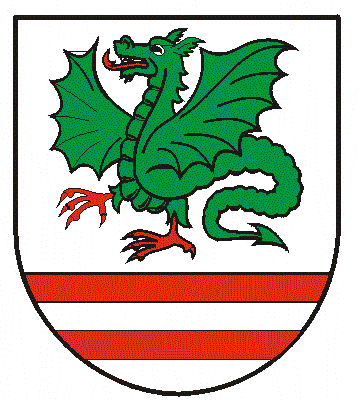 